UNIVERSIDAD AUTÓNOMA DE CHIAPAS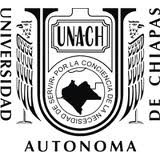 LICENCIATURA EN GESTIÓN TURÍSTICA 1.- DATOS DE IDENTIFICACIÓNCOMPETENCIAS GENÉRICAS COMPETENCIAS PROFESIONALES ACTIVIDAD INTEGRADORA Unidad de competenciaUnidad de competenciaUnidad de competenciaUnidad de competenciaUnidad de competenciaUnidad de competenciaUnidad de competenciaUnidad de competenciaUnidad de competenciaUnidad de competenciaSemestreFecha de elaboraciónFecha de elaboraciónFecha de elaboraciónÁrea de formaciónÁrea de formaciónÁrea de formaciónÁrea de formaciónÁrea de formaciónÁrea de formaciónDDMMAñoHDHPHAIHCDTSMCRSubcompetencia 1:  No. de sesiones: Propósito de la subcompetencia:  Propósito de la subcompetencia: Actividades de inicio Actividades de inicio Actividades de inicio ProductoAmbiente de aprendizaje Ambiente de aprendizaje Estrategia de evaluación (Instrumentos y ponderación)Actividades de desarrollo Actividades de desarrollo Actividades de desarrollo ProductoAmbiente de aprendizajeAmbiente de aprendizajeEstrategia de evaluación (Instrumentos y ponderación)Actividades de cierre Actividades de cierre Actividades de cierre ProductoAmbiente de aprendizajeAmbiente de aprendizajeEstrategia de evaluación (Instrumentos y ponderación)ReferenciasReferenciasReferenciasReferenciasReferenciasReferenciasReferencias Subcompetencia 2: No. de sesiones:No. de sesiones:Propósito de la subcompetencia Propósito de la subcompetencia Actividades de inicio Actividades de inicio Actividades de inicio Producto Producto Ambiente de aprendizajeEstrategia de evaluación Actividades de desarrollo Actividades de desarrollo Actividades de desarrollo ProductoProductoAmbiente de aprendizajeEstrategia de evaluación Actividades de cierre Actividades de cierre Actividades de cierre ProductoProductoAmbiente de aprendizajeEstrategia de evaluación ReferenciasReferenciasReferenciasReferenciasReferenciasReferenciasReferencias